Эскурсия в библиотеку. 
31 октября для детей средней группы детского сада «Светлячок» была проведена экскурсия в библиотеку по теме «Знакомство с профессией библиотекаря». 
Распахнула свои двери библиотека. В библиотеке детишек ждал теплый прием. Ольга Владимировна радушно встретила ребят. Дети с большим интересом и завораживающими взглядами слушали, узнали много о профессии библиотекаря, о его работе, как правильно нужно обращаться с книгами, для чего они нужны. 
Внимание детей привлекла выставка книг. Ребята с удовольствием рассматривали, удивлялись большому количеству книг, стоящих на книжных полках. Так же был показан детям настольный театр по сказке «Колобок». 
Экскурсия произвела на дошколят огромное впечатление. Уходить из библиотеки детям не хотелось, и они пообещали прийти в библиотеку вместе с родителями. 

Воспитатель 
Шемухина И.И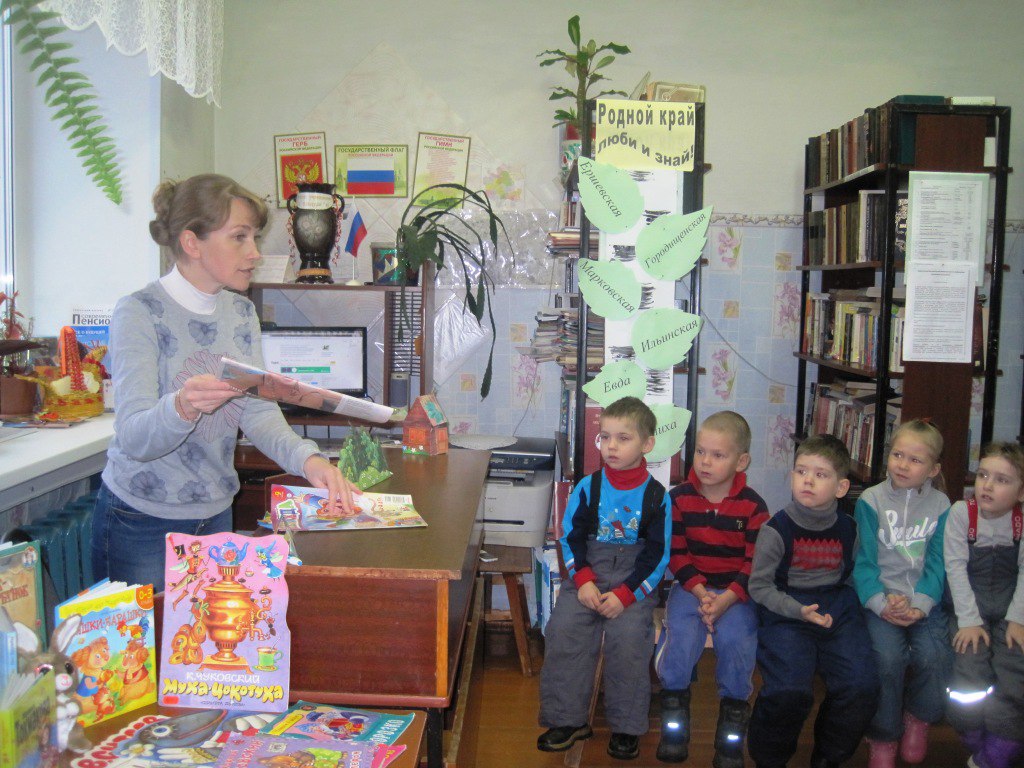 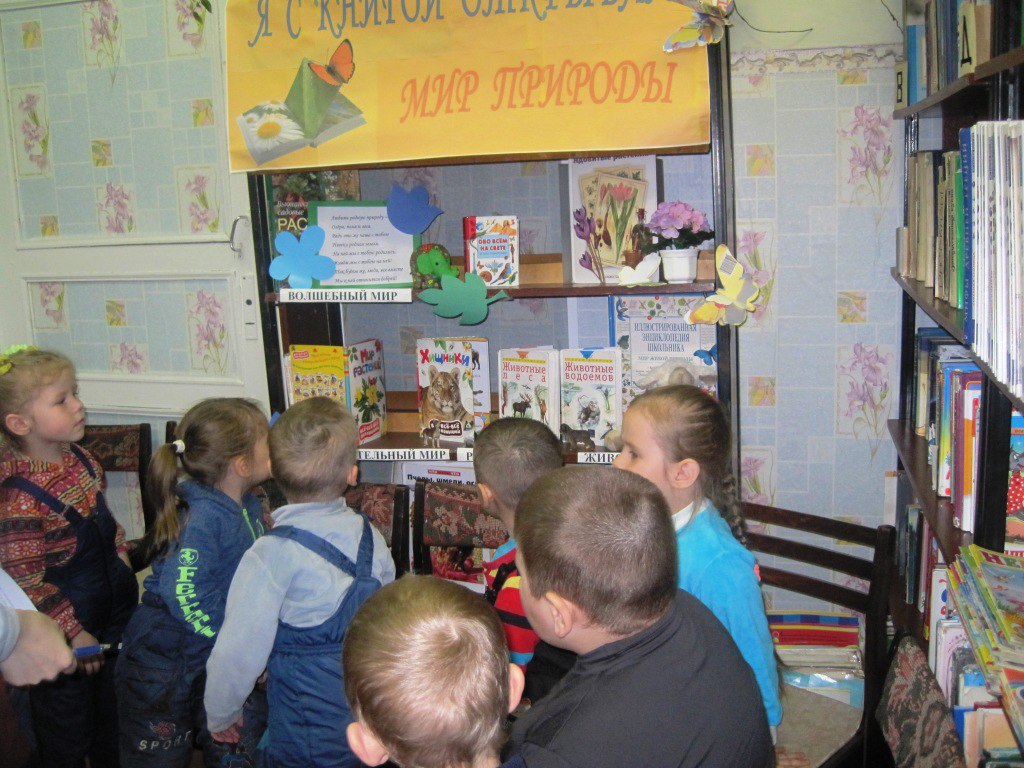 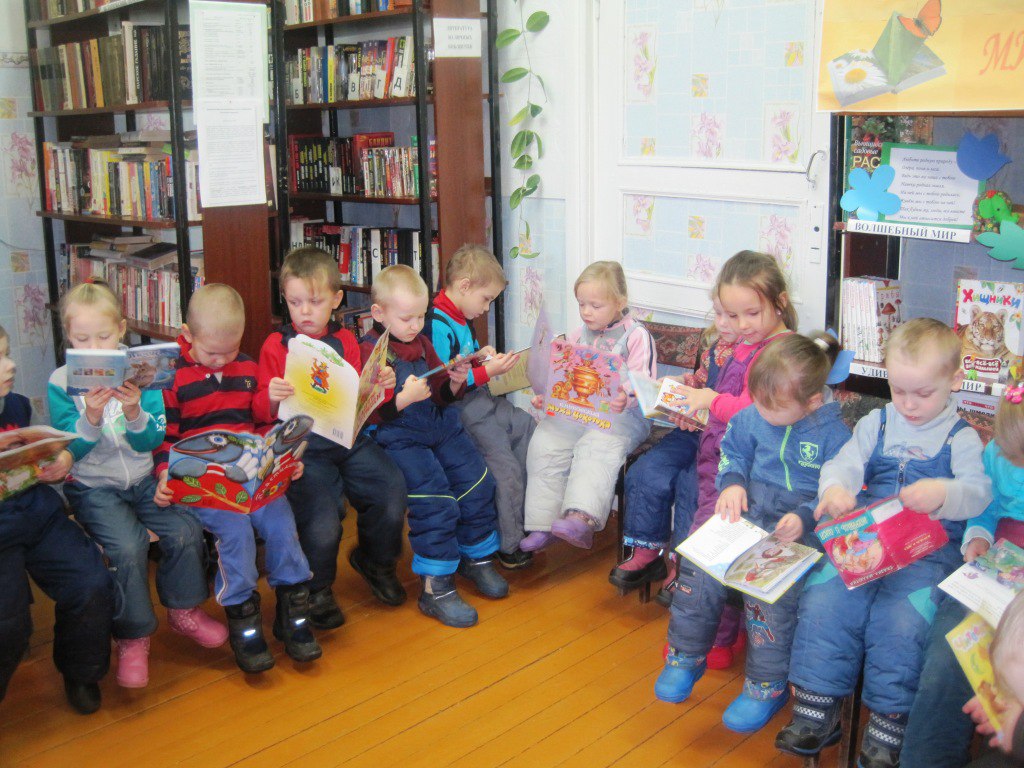 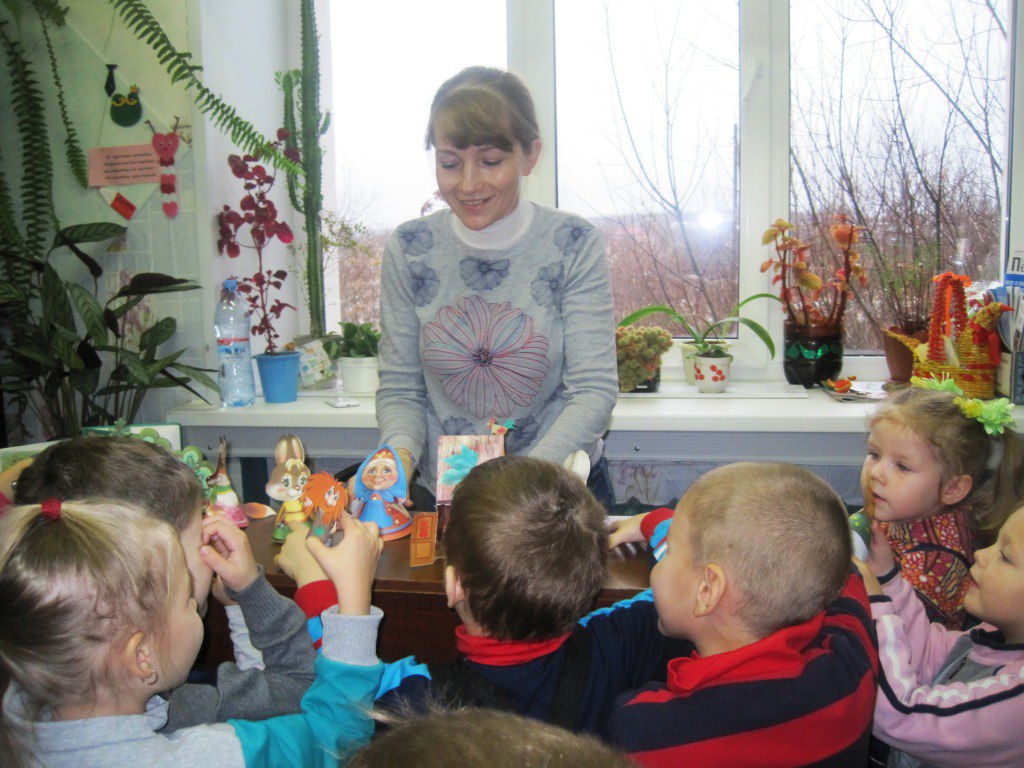 